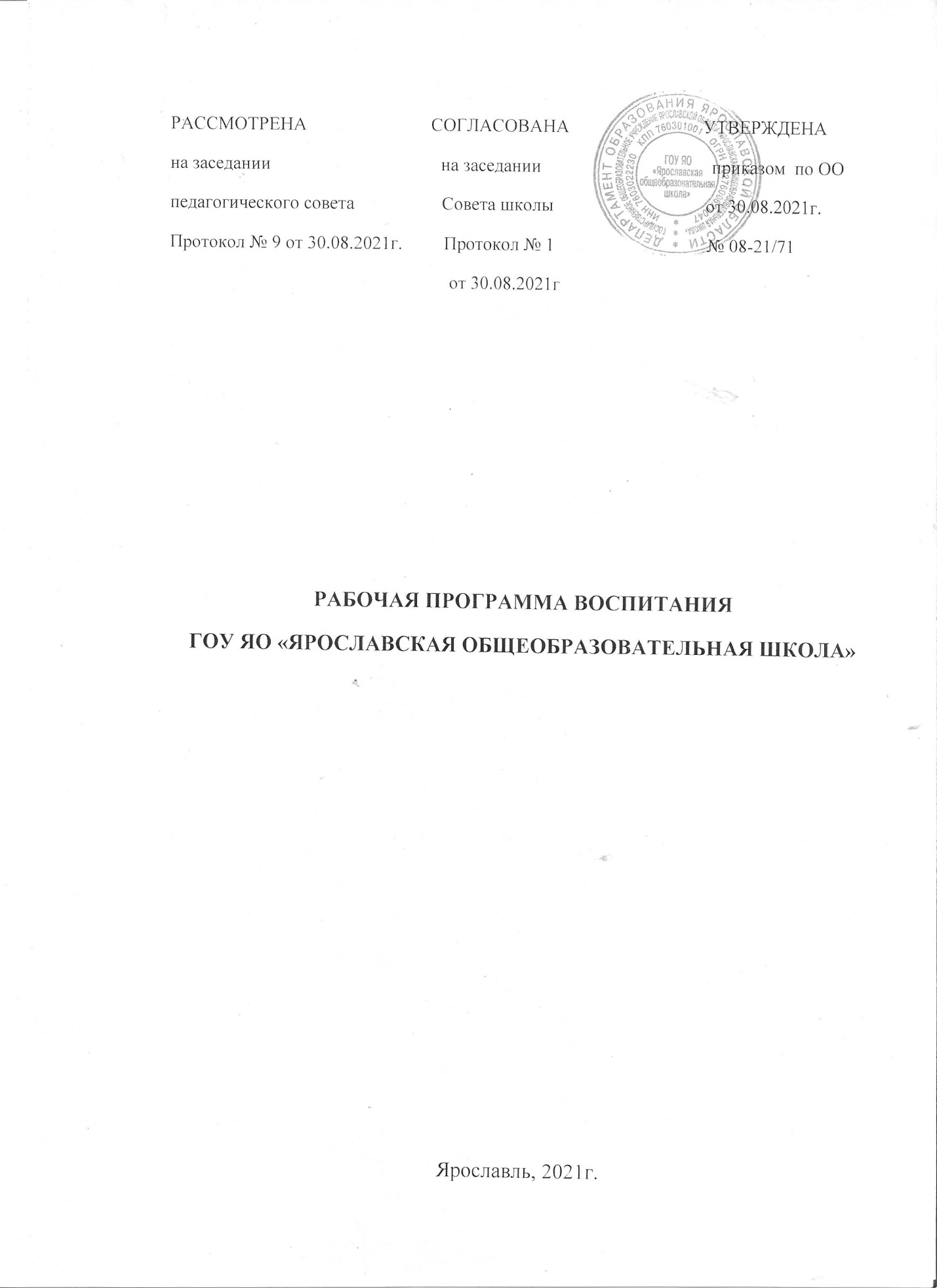 ПОЯСНИТЕЛЬНАЯ ЗАПИСКА.        Программа воспитания является составляющей частью основной образовательной программы основного общего образования ГОУ ЯО «Ярославская общеобразовательная школа».Программа воспитания  государственного общеобразовательного учреждения  Ярославской области  «Ярославская общеобразовательная школа»  разработана  на основе Примерной программы воспитания, одобренной решением федерального учебно- методического объединения по общему образованию (протокол  от 2 июня 2020 года № 2/20).В  центре  программы  воспитания  государственного общеобразовательного  учреждения  Ярославской области  «Ярославская общеобразовательная школа»  находится не только личностное развитие обучающихся в соответствии с ФГОС общего  образования, формирование у них системных знаний о различных аспектах развития России и мира, но и изменение духовно-нравственных установок личности на основе осознанного добровольного принятия общечеловеческих нравственных ценностей.Данная программа призвана обеспечить достижение обучающимися личностных результатов, указанных во ФГОС: формирование у обучающихся основ российской идентичности; готовность обучающихся к саморазвитию; мотивацию к познанию и обучению; ценностные установки и социально-значимые качества личности; активное участие в социально-значимой деятельности. ОСОБЕННОСТИ ОРГАНИЗУЕМОГО В ШКОЛЕ ВОСПИТАТЕЛЬНОГО ПРОЦЕССА.   Государственное образовательное учреждение Ярославской области «Ярославская общеобразовательная школа» обеспечивает реализацию конституционных прав граждан, являющихся спецконтингентом учреждений ФКУ ИК-1 УФСИН России по Ярославской области, ФКУ ИК-8 УФСИН России по Ярославской области, ФКУ СИЗО-1 УФСИН России по Ярославской области,  на получение ими основного и среднего общего образования.Согласно социологическому исследованию, проведенному в школе, среднестатистические портрет ученика выглядит следующим образом: мужчина в возрасте от 18 до 35 лет, холостой, не работающий или работающий не по специальности, имеющий судимость за кражу, разбой и оборот наркотиков,  признавший себя виновным.            Образовательная организация, являясь частью регионального  образовательного пространства,  сохраняет особенности, присущие образовательному учреждению, входящему в состав уголовно-исполнительной системы. Специфика процесса воспитания состоит в том, что он происходит в рамках исполнения уголовного наказания, где воспитательный процесс должен основывается на принципах пенитенциарной педагогики.	Одна из важнейших категорий пенитенциарной педагогики — исправление осужденных. Исправление — противоречивый процесс изменения сложившихся стереотипов сознания и поведения осужденных, представляющий собой целенаправленное, а иногда и жесткое управление их жизнедеятельностью. Исправление выступает как цель и результат перевоспитания и как процесс самовоспитания, саморазвития личности. Степени изменения личности вполне сопоставимы с общечеловеческими нормами, поскольку не существует отдельно взятой морали для правонарушителей и для законопослушных граждан. Но в процессе перевоспитания такие нравственные нормы, как добросовестное отношение к своим обязанностям, труду, уважение к правилам общежития, бережное отношение к общественной и личной собственности приобретают статус правовых.	В отличие от «детских школ», где учебное заведение выступает в качестве главного, наряду  с семьей,  института воспитания, школа при  учреждениях исполнения наказания  является лишь одним из элементов сложной и многоуровневой системы исправления осужденных.	Встраиваясь в  исправительно-воспитательный процесс пенитенциарного учреждения,  воспитательная система школы должна учитывать следующие  принципы перевоспитания осужденных1. Принцип целенаправленности в воспитательной деятельности, где цель выступает как ориентир, позволяющей  выстроить перед осужденным целую систему «перспективных линий» - от ближней к дальней. В качестве дальней цели может быть определена перспектива окончательного перевоспитания и возвращения бывшего преступника в жизнь общества сознательным, законопослушным членом.2. Принцип соответствия цели средствам, формам и методам перевоспитательной деятельности по отношению к конкретному осужденному. 3. Принцип связи процесса перевоспитания осужденного с жизнью. Сущность принципа заключается в том, что процесс перевоспитания направлен на подготовку осужденного к жизнедеятельности в той социальной среде, в которую он попадает после его выхода на свободу. В этом одна из наиболее сложных социальных проблем, стоящих перед педагогами, так как абстрактная цель перевоспитания может оторвать человека от реальной жизни. Так как человек может не найти своего места в обществе, после освобождения из заключения. Последствиями такого рецидива могут стать действия освобожденного, предусматривающие вновь применение мер осуждения.Педагогам  рекомендуется помочь человеку восстановить и наладить социально полезные связи сообществом, знакомя их с общественной жизнью вне мест заключения путем прессы, а также формировать у них положительные социальные установки. Этому способствует так же вовлечение осужденных в трудовую и общественную деятельность колонии.4. Принцип активности осужденного в общественно-полезной деятельности. Общественно-полезная деятельность осужденных – это прежде всего производительный труд. На втором месте по значимости стоят учебная, культурно-досуговая и физкультурно - спортивная деятельность.5. Принцип воспитания в коллективе. Данный принцип вытекает из социальной обусловленности развития (исправления) личности осужденного.6. Принцип сочетания требовательности к осужденному с гуманным и справедливым отношением к ним. В основе принципа лежит гуманное отношение к человеку.7. Принцип опоры на положительное в личности, предусматривает усмотрение положительных качеств осужденного.8. Принцип дифференцированного подхода в процессе перевоспитания. Принцип дифференцированного подхода требует строить перевоспитание осужденного с учетом своеобразия группы, к которой он относится. Это позволяет наиболее полно учесть особенности каждого. Группы могут быть сформированы: по характеру совершения преступления, по количеству судимостей, по степени криминальной зараженности, по степени общественной опасности, по возрасту, по образованию, по полу, по степени исправления и т.д.9. Принцип индивидуального подхода. Именно через индивидуальный подход можно реально рассчитывать на действенность перевоспитания конкретного человека.10. Принцип комплексного подхода. Речь идет об использовании комплекса мер воспитательного воздействия, способного обеспечить разносторонность развития.Определенная роль в выполнении задач воспитательной работы принадлежит самостоятельным организациям осужденных, которые создаются в исправительных учреждениях. Это советы коллективов, советы отрядов, советы бригадиров и т.п. Работают они под контролем администрации учреждений. При таких условиях в школе, находящейсяна территории колони,  нетнеобходимости реализовывать такое направление воспитательной работы как «Самоуправление», поскольку ученики из числа осужденных уже вовлечены в общественную деятельность такого рода и нет необходимости (а, главное, возможности) ее дублировать.	Уголовно-исполнительным законодательством (ст. 110 УИК) закрепляется принцип дифференциации воспитательной работы с осужденными. Требование дифференцированного подхода вытекает как из сложившейся практики исполнения лишения свободы, так и из ратифицированных Россией международно-правовых договоров, определяющих стандартные правила обращения с осужденными. Так, если в исправительных колониях общего  режима воспитательные мероприятия проводятся, как правило, в клубах и общежитиях, то в тюрьмах и помещениях камерного типа они организуются по камерам.Школа, находящаяся на территории исправительной колонии, ограничена в выборе методов воспитательного воздействия на учеников и вынуждена подстраиваться под требования режима.  Режим представляет собой комплекс требований, правил, ограничений, запретов, охватывающий всю жизнь осужденных. Вводимые ограничения и особый порядок жизнедеятельности обусловлены необходимостью, с одной стороны, оказания карательного воздействия, а с другой – потребностями специально организуемого воспитательного процесса. Такое значимое направление воспитательной работы «детских школ», как «Ключевые общешкольные дела» невозможно реализовать на территории режимного объекта, поскольку жизнь заключенных строго регламентирована, и все важные для школы мероприятия: «День открытых дверей», «День рождения школы», «Церемония награждения по итогам года»проводятся совместно с отделом воспитательной работы ФСИН России по Ярославской области.Также нет необходимости вести с учащимися профориентационную работу в том объеме, в каком ведется она в обычной школе, где биологический возраст учеников соответствует уровню их образования. Во-первых, многие осужденные уже имеют профессию или опыт профессиональной деятельности; во-вторых, на территории колоний есть действующие профессионально-технические училища, в-третьих, многие ученики из числа осужденных после школы заняты на производстве. В ходе социологического исследования выяснилось, что около 23% учеников школы не изъявляют желания работать вообще, а самыми популярными профессиями были выдвинуты профессии сварщика, программиста, автослесаря,  экономиста  и водителя. Ориентируясь на эти данные, педагоги школы ведут работу по профориентации, включающую в себя: тестирования, индивидуальные беседы, рассказ о профессиях и их месте на рынке труда,  алгоритмах получения того или иного профессионального образования.В сложившихся условиях наиболее эффективной формой воспитательного воздействия является индивидуальная работа, которая проводится на основе изучения личности обучающегося, с учетом обстоятельств совершенного им преступления, возраста, образования, профессии и других индивидуальных особенностей, с учетом научно-методических рекомендаций, вырабатываемых психологией и педагогикой.Исходя из анализа специфики контингента обучающихся, места школы в системе образования и в уголовно-исполнительной системе, ГОУ ЯО «Ярославская общеобразовательная школа» ставит в центр системы воспитания не только личностное развитие обучающихся в соответствии с ФГОС общего  образования, формирование у них системных знаний о различных аспектах развития России и мира, но и ресоциализацию- комплекс мероприятий, направленных на восстановление, приобретение социальных связей, утраченных как вследствие преступной деятельности, так и в период отбывания наказания.Длительная изоляция от общества учеников школы чревата неблагоприятными факторами, которые значительно усложняют процесс социальной адаптации: ослабление общественно полезных связей, проникновение в криминальную субкультуру, утрата навыков обращения с материальными ценностями, неспособность выйти из сложных жизненных ситуаций, предвзятое отношение окружающих к освобожденному человеку.Таким образом, говоря о социализации в ГОУ ЯО «Ярославская общеобразовательная школа» мы имеем в виду, прежде всего,  процесс ресоциализациии реадаптации-  всеобъемлющий процесс, охватывающий почти все области общественной жизни ученика: приобретение новых и восстановление старых социально одобряемых ролей, установление социально-полезных связей, восстановление общения с семьей, ориентация на трудоустройство и устранение  факторов, мешающих реабилитации в обществе.Процесс воспитания в школе основывается на следующих принципах взаимодействия педагогических работников и обучающихся:- неукоснительное соблюдение законности и прав обучающегося, соблюдения конфиденциальности информации об обучающемся, приоритета безопасности обучающегося при нахождении в образовательной организации;- ориентир на создание в образовательной организации психологически комфортной среды для каждого обучающегося, без которой невозможно конструктивное взаимодействие обучающихся и педагогических работников; - системность, целесообразность и нешаблонность воспитания как условия его эффективности;- гуманное отношение к ученикам из числа осужденных в сочетании с высоким уровнем требовательности, исправление личности в системе коллективистских отношений; участие в перевоспитании учащегося совместно с учреждениями ФСИН России по Ярославской области.Ключевой фигурой воспитания в школе является классный руководитель, реализующий по отношению к обучающимся личностно развивающую, организационную, посредническую (в разрешении конфликтов) функции.ЦЕЛЬ И ЗАДАЧИ ВОСПИТАНИЯЦельвоспитания–личностное развитие школьников, проявляющееся в усвоении  знаний основных норм, выработанных на основе базовых общественных  ценностей,  в развитии позитивного отношения  к этим общественным ценностям  и в приобретении  соответствующего этим ценностям опыта поведения, опыта применения сформированных знаний и отношений на практике.Целевые приоритеты: Воспитательная работа с обучающимися, пребывающими в статусе осужденных, строится не столько на  развитии опыта осуществления социально значимых дел, сколько на изменении духовно-нравственных установок личности в отношении семьи, труда, родины, природы, культуры, принципов  человеческого общежития и собственного духовного и физического здоровья.Основные задачи воспитания:реализовывать потенциал классного руководства в воспитании школьников, направленный на  повышение мотивации к получению образования, налаживанию межличностных отношений среди учащихся из числа осужденных, привлечению к участию в общественной жизни;изменять духовно-нравственные установки личности на основе осознанного добровольного принятия общечеловеческих нравственных ценностей, используя потенциал классных часов, организуя этические беседы, диспуты на морально-нравственные темы, виртуальные экскурсии, профориентационную работу и т.п.;использовать в воспитании обучающихся возможности школьного урока, поддерживать использование на уроках интерактивных форм занятий с учащимися; вовлекать школьников в кружки и иные объединения, работающие по школьным программам внеурочной деятельности, реализовывать их воспитательные возможности;организовать работу с учреждениями ФСИН,  направленную на совместное решение проблем личностного развития осужденных.3.ВИДЫ, ФОРМЫ И СОДЕРЖАНИЕ ДЕЯТЕЛЬНОСТИ3.1. Модуль «Школьный урок»установление доверительных отношений между учителем и его учениками, способствующих позитивному восприятию учащимися требований и просьб учителя, привлечению их внимания к обсуждаемой на уроке информации, активизации их познавательной деятельности;побуждение школьников соблюдать на уроке общепринятые нормы поведения, правила общения с учителями и одноклассниками, принципы учебной дисциплины и самоорганизации; привлечение внимания школьников к ценностному аспекту изучаемых на уроках явлений, организация их работы с получаемой на уроке социально значимой информацией – инициирование ее обсуждения, высказывания учащимися своего мнения по ее поводу, выработки своего к ней отношения; использование воспитательных возможностей содержания учебного предмета через демонстрацию детям примеров ответственного, гражданского поведения, проявления человеколюбия и добросердечности, через подбор соответствующих текстов для чтения, задач для решения, проблемных ситуаций для обсуждения в классе;применение на уроке интерактивных форм работы учащихся: интеллектуальных игр, стимулирующих познавательную мотивацию; дискуссий, которые дают учащимся возможность приобрести опыт ведения конструктивного диалога; групповой работы или работы в парах, которые учат школьников командной работе и взаимодействию друг с другом;  организация шефства мотивированных учащихся над их неуспевающими одноклассниками, дающего социально значимый опыт сотрудничества и взаимной помощи;инициирование и поддержка исследовательской деятельности школьников в рамках реализации ими индивидуальных и групповых исследовательских проектов, что даст школьникам возможность приобрести навык самостоятельного решения теоретической проблемы, навык генерирования и оформления собственных идей, навык уважительного отношения к чужим идеям, оформленным в работах других исследователей, навык публичного выступления перед аудиторией, аргументирования и отстаивания своей точки зрения.3.2.Модуль «Классное руководство»Работа с классным коллективом:изучение особенностей личностного развития учащихся класса через наблюдение за их поведением в коллективе;работа с активом из контингента осужденных ФКУ ИК-1, ФКУ ИК-8 по совместной выработке общешкольных правил, помогающим вновь прибывшим учащимся освоить нормы поведения и общения в образовательном учреждении.Индивидуальная работа с учащимися:изучение особенностей личностного развития обучающихся  посредством наблюдения (непосредственного и/или опосредованного) за их поведения в условиях исправительного учреждения; поддержка обучающегося в решении важных для него жизненных проблем (налаживание взаимоотношений с осужденными, родственниками, учителями, сотрудниками ФКУ ИК-1, ФКУ ИК-8, выбор места трудоустройства в ФКУ ИК-1, ФКУИ ИК-8, выбор специальности для обучения в ПУ, дистанционного обучения через кабинет дистанционной работы ФКУ ИК-1 и ФКУ ИК-8;индивидуальная работасобучающимисякласса, направленнаянаповышениемотивациикобучению, через: индивидуальныебеседы, привлечениеквнеклассныммероприятиям, участиевтематическихкружках, факультативахидругойвнеурочнойдеятельности;коррекция поведения обучающегося через частные беседы с ним, психологами ФКУ ИК-1, ФКУ ИК-8, активом из контингента осужденных ФКУ ИК-1, ФКУ ИК-8, отделом воспитательной работы ФКУ ИК-1, ФКУ ИК-8.Работа с учителями, преподающими в классе:регулярные консультации классного руководителя с учителями-предметниками, направленные на формирование единства мнений и требований педагогов по ключевым вопросам воспитания, на предупреждение и разрешение конфликтов между учителями и учащимися;проведение мини-педсоветов, направленных на решение конкретных проблем класса и интеграцию воспитательных влияний на обучающихся;привлечение учителей к участию во внутриклассных делах, дающих педагогам возможность лучше узнавать и понимать своих учеников, увидев их в иной, отличной от учебной, обстановке;привлечение учителей к участию в совете воспитателей ФКУ ИК-1 и ФКУ ИК-8 для объединения усилий в деле обучения и воспитания осужденных.3.3. Модуль «Работа с учреждениями ФСИН»На школьном уровнеучастие в проведении советов воспитателей отрядов ФКУ ИК-1 и ФКУ ИК-8 по вопросам обсуждения наиболее острых проблем обучения и воспитания осужденных;совместная организация и проведение общешкольных праздников:«День открытых дверей», «День рождения школы», «День спорта», «Церемония награждения по итогам года» и др.;помощь отделам воспитательной работы ФКУ ИУ-1 и ФКУ ИК-8 в организации и проведении праздников на территории исправительных учреждений, посвященных памятным датам и национальным праздникам, а также различных видов соревнований, конкурсов, концертов, театрализованных представлений, киносъемок, встреч с интересными людьми; церемоний бракосочетания учащихся школы, организуемых на территории исправительного учреждения  и т.п.Наиндивидуальномуровне:регулярное информирование отдела воспитательной работы с осужденными ФКУ ИК-1 и ФКУ ИК-8, ФКУ СИЗО о школьных успехах и проблемах осужденных, уделяя особенное внимание обучающимся выпускных классов;помощь начальникам отрядов и воспитателям отдела воспитательной работы с осужденными в урегулировании отношений между ними, администрацией школы и учителями-предметниками;помощь в налаживании контактов с родственниками через отдел воспитательной работы ФСИН.вовлечение обучающихся  в ключевые дела школы в качестве зрителей, организаторов, исполнителей.Модуль 3.3. «Коррекция духовно-нравственных установок»Введение данного модуля в программу воспитания обусловлено тем, что педагоги школы работают с уже сформировавшимися личностями. Сосредоточение криминогенной части осужденных в одном месте также создает основу для формирования специфической системы межличностных отношений, основанных на традициях и субкультуре уголовного мира, что значительно ослабляет педагогическое воздействие на них. Работая со спецконтингентом, классным руководителям достаточно сложно организовать коллективную работу в классе.  Отрицательное отношение осужденных к уголовному наказанию, как правило, переносится и на воспитательные воздействия,  и на самих педагогов. Разрешения этого противоречия - в поиске оптимальных педагогических мер. К таким мерам можно отнести непрямое и достаточно корректное воздействие на искаженные духовно-нравственные установки обучающихся.В рамках классных часов:организацию этических бесед и диспутов на морально-нравственные темы;просмотр художественных и документальных фильмов во время классных часов исправительно-воспитательного содержания;организацию дистанционных экскурсий, демонстрирующих красоту родного края, страны; посещение виртуальных музеев;организацию различных видов тестирования с целью самоидентификации и самоопределения;проведение профориентационной работы и помощь в планировании  работы по саморазвитию и самообразованию;демонстрация социально-приемлемых моделей и норм поведения, положительных примеров построения взаимоотношений с противоположным полом, создания семьи, рождения и воспитания детей, отношений между супругами,  заботы о престарелых родителях и т.п.На индивидуальном уровне:индивидуальная работа, направленная на коррекцию духовно-нравственных установок  личности через: частные беседы, адресную  помощь  в сложных ситуациях морального выбора, совместное собучающимся решение  проблем дальнейшего самоопределения и т.п.Модуль 3.5. «Курсы внеурочной деятельности»	Воспитание на занятиях школьных курсов внеурочной деятельности осуществляется преимущественно через: вовлечение школьников в интересную и полезную для них деятельность, которая предоставит им возможность самореализоваться в ней, приобрести социально значимые знания, развить в себе важные для своего личностного развития социально значимые отношения, получить опыт участия в социально значимых делах;формирование в кружках, секциях, студиях и т.п.ученическо-учительских общностей,которые могли бы объединять учеников и педагогов общими позитивными эмоциями и доверительными отношениями друг к другу;создание в ученических объединениях традиций, задающих их членам определенные социально значимые формы поведения;поддержку в объединениях школьников с ярко выраженной лидерской позицией и установкой на сохранение и поддержание накопленных социально значимых традиций.	Реализация воспитательного потенциала курсов внеурочной деятельности происходит в рамках следующих выбранных школьниками ее видов:Познавательная деятельность. Курсы внеурочной деятельности, направленные на передачу школьникам социально значимых знаний, развивающие их любознательность, позволяющие привлечь их внимание к экономическим, политическим, экологическим, гуманитарным  проблемам нашего общества, формирующие их гуманистическое мировоззрение и научную картину мира.Художественное творчество.Курсы внеурочной деятельности, создающие благоприятные условия для просоциальной самореализации школьников, направленные на раскрытие их творческих способностей, формирование чувства вкуса и умения ценить прекрасное, на воспитание ценностного отношения школьников к культуре и их общее духовно-нравственное развитие. Проблемно-ценностное общение.Курсы внеурочной деятельности, направленные на развитие коммуникативных компетенций школьников, воспитание у них культуры общения, развитие умений слушать и слышать других, уважать чужое мнение и отстаивать свое собственное, терпимо относиться к разнообразию взглядов людей.Спортивно-оздоровительная деятельность. Курсы внеурочной деятельности, направленные на физическое развитие школьников, развитие их ценностного отношения к своему здоровью, побуждение к здоровому образу жизни, воспитание силы воли, ответственности, формирование установок на защиту слабых. 4. ОСНОВНЫЕ НАПРАВЛЕНИЯ САМОАНАЛИЗА
ВОСПИТАТЕЛЬНОЙ РАБОТЫСамоанализ воспитательной работы осуществляется ежегодно внутри самой образовательной организации. Основными принципами, на основе которых осуществляется самоанализ воспитательной работы в школе, являются:-принцип гуманистической направленности осуществляемого анализа, ориентирующий экспертов на уважительное отношение как к воспитанникам, 
так и к педагогическим работникам, реализующим воспитательный процесс; -принцип приоритета анализа сущностных сторон воспитания, ориентирующий экспертов на изучение не количественных его показателей, а качественных – таких как содержание и разнообразие деятельности, характер общения и отношений между обучающимися  и педагогическими работниками;  -принцип развивающего характера осуществляемого анализа, ориентирующий экспертов на использование его результатов для совершенствования воспитательной деятельности педагогических работников: грамотной постановки ими цели и задач воспитания, умелого планирования своей воспитательной работы, адекватного подбора видов, форм и содержания их совместной с обучающимися  деятельности;-принцип разделенной ответственности за результаты личностного развития обучающихся, ориентирующий экспертов на понимание того, что личностное развитие обучающихся – это результат как социального воспитания (в котором школа участвует наряду с другими социальными институтами), так и стихийной социализации и саморазвития обучающихся.Основными направлениями анализа организуемого в школе воспитательного процесса могут быть следующие:1. Результаты воспитания, социализации и саморазвития обучающихся. Критерием, на основе которого осуществляется данный анализ, является динамика личностного развития обучающихся каждого класса. Осуществляется анализ классными руководителями совместно с руководителем МО классных руководителей с последующим обсуждением его результатов на заседании методического объединения классных руководителей. Способом получения информации о результатах воспитания, социализации и саморазвития обучающихся является педагогическое наблюдение. 2. Состояние организуемой в школе совместной деятельности обучающихся и взрослых.Критерием, на основе которого осуществляется данный анализ, является наличие в школе интересной, событийно насыщенной и личностно развивающей совместной деятельности обучающихся и взрослых. Осуществляется анализ заместителем директора по воспитательной работе, классными руководителями, активом старшеклассников и родителями, хорошо знакомыми с деятельностью школы. Способамиполучения информации о состоянии организуемой в школе совместной деятельности обучающихся и педагогических работников могут быть беседы с обучающимися и их родителями, педагогическими работниками, лидерами ученического самоуправления, при необходимости – их анкетирование. Полученные результаты обсуждаются на заседании методического объединения классных руководителей или педагогическом совете школы.Внимание при этом сосредотачивается на вопросах, связанных с (примечание: из предложенных ниже вопросов выбираются только те,которыепомогут проанализировать проделанную работу, описанную в соответствующих модулях школьной программы воспитания):качеством проводимых общешкольных ключевых дел;качеством совместной деятельности классных руководителей и их классов;качеством организуемой в школе внеурочной деятельности;качеством реализации личностно развивающего потенциала школьных уроков;качеством существующего в школе ученического самоуправления;качеством функционирующих на базе школы детских общественных объединений;качеством проводимых в школе экскурсий, экспедиций, походов; качествомпрофориентационной работы школы;качеством работы школьных медиа;качеством организации предметно-эстетической среды школы;качеством взаимодействия школы и семей обучающихся.Итогом самоанализа организуемой в школе воспитательной работы является перечень выявленных проблем, над которыми предстоит работать педагогическому коллективу.